В версии  3.19.3.29 Параграф-ДОУ в приложение «Движение воспитанников»  воспитанники , зачисленные в предварительный прием 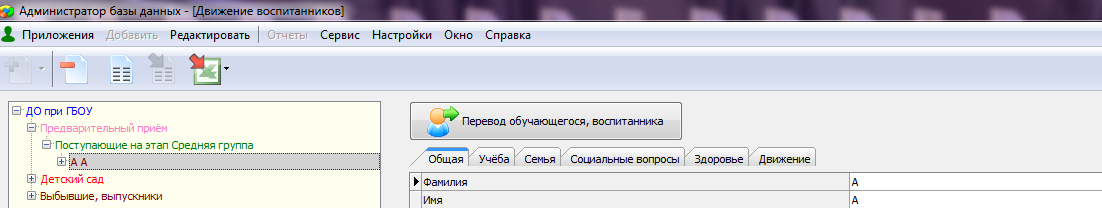 в приложении «Личные дела воспитанников» 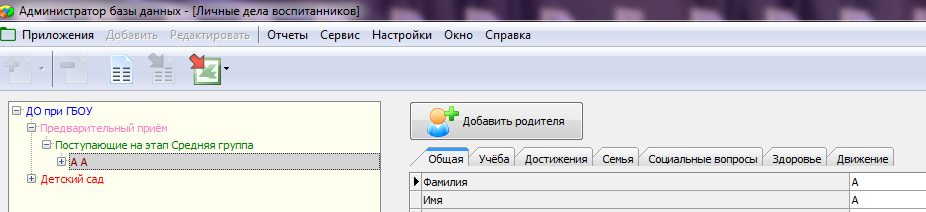 добавлена карточка «Родитель» 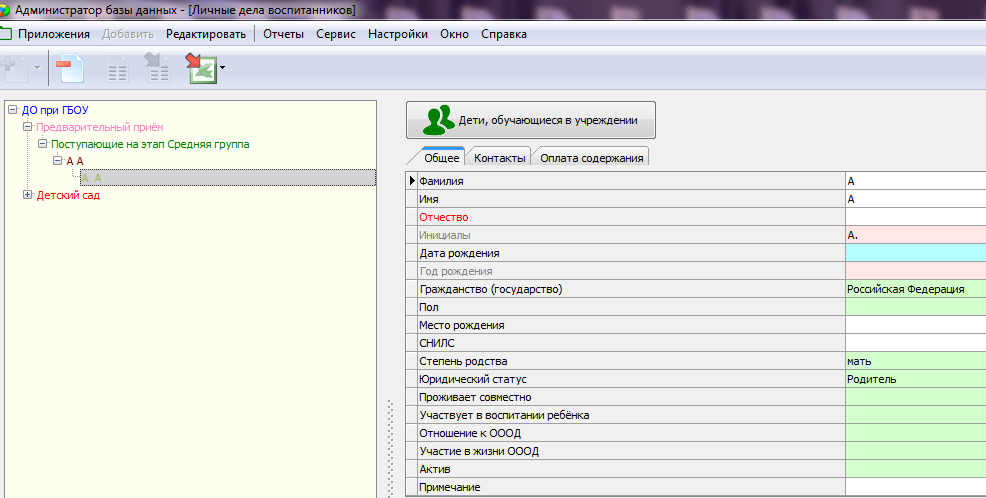 